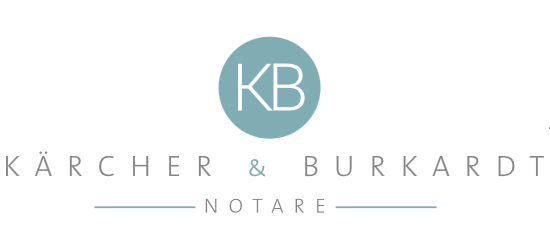 Daten zum Erbteilungsvertrag 
(bei mehreren Erwerber bitte für jeden Erwerber ein Datenblatt ausfüllen, wobei wegen der Erbendaten auf das erste Datenblatt verwiesen werden kann)Nach Möglichkeit   bei Notar Kärcher  bei Notarin Burkardt
Liegt bereits ein Erbnachweis vor ? ja, nämlich	 ein Erbschein	 eine notarielle Verfügung von Todes wegen mit Eröffnungsprotokoll des Nachlassgerichts nein	 es liegt aber eine notarielle Verfügung von Todes wegen vor, die noch eröffnet werden muss, ein Erbschein ist daher nicht erforderlich	  ein Erbschein ist beantragt	  es ist noch kein Erbschein beantragt, der Erbscheinsantrag soll im Beurkundungstermin aufgenommen werdenBei mehreren Erwerbern bitte Erwerbsverhältnis (z.B. je zur Hälfte, Gütergemeinschaft) angeben:Übernommener NachlassgegenstandAus dem Nachlass übernommen wird vom Erwerber folgender Grundbesitz:______________________________________________________________________________Ort, Flurstücksnummer, Straße, HausnummerFalls das Verkaufsobjekt nicht in Baden-Württemberg liegt, bitte Grundbuchauszug beifügen – erhalten Sie beim zuständigen GrundbuchamtDie Übergabe (Übergang von Nutzen und Lasten) erfolgt am……………………………………………………GegenleistungAusgleichszahlung an die Miterben	 Es sind folgende Ausgleichszahlungen an die Miterben zu erbringenDer Erwerber benötigt zur Finanzierung der Ausgleichszahlung eine Finanzierung und zur Finanzierung soll eine Grundschuld am Vertragsgrundstück eingetragen werden: Ja						 nein(Wenn eine Grundschuld bestellt werden muss, sollte das Grundschuldbestellungsformular der finanzierenden Bank möglichst spätestens beim Beurkundungstermin vorliegen) Ausgleichszahlungen sind vom Erwerber nicht zu erbringen. Der Erwerb im Betrag von ___________________________(Wert des übernommenen Grundbesitzes wird bei der weiteren Erbteilung berücksichtigt.Abschließende Auseinandersetzung ja/nein ? 	Mit Vollzug dieses Vertrags ist der gesamte Nachlass auseinandergesetzt. Weitere Ansprüche bestehen unter den Miterben nicht.
 Der sonstige Nachlass soll zunächst in Erbengemeinschaft verbleibenAuflassung (Eigentumsübertragung) Kann sofort erfolgen.
 Soll erst nach Erhalt der Ausgleichszahlung erfolgen.Hinweis:Auf Wunsch kann der Notar mit der Erstellung eines Entwurfs der Urkunde beauftragt werden. Mit der Entwurfsübersendung mittels unverschlüsselter E-Mail erklären wir uns ausdrücklich einverstanden. Die Kostenpflichtigkeit der Erstellung ist bekannt. Bitte ausgefüllt zurücksenden anNotare Kärcher & BurkardtWannenstr. 1 178056 Villingen-SchwenningenBei Rückfragen: 07720/992550E-Mail: kontakt@kb-notare.deDaten des/der VerstorbenenNameGeburtsnameVornameGeburtsdatumWohnortStraßeStaatsangehörigkeitMiterbe 1Miterbe 2NameGeburtsnameVornameGeburtsdatumWohnortStraßeStaatsangehörigkeitTelefon/FaxWichtig !!Steuer-IDE-MailMiterbe 3Miterbe 4NameGeburtsnameVornameGeburtsdatumWohnortStraßeStaatsangehörigkeitTelefon/FaxWichtig !!Steuer-IDE-MailErwerber (=Miterbe__ )Ehegatte (falls dieser miterwerben soll)NameGeburtsnameVornameGeburtsdatumWohnortStraßeStaatsangehörigkeitTelefon/FaxWichtig !!Steuer-IDE-MailMiterbeBetragFälligkeit